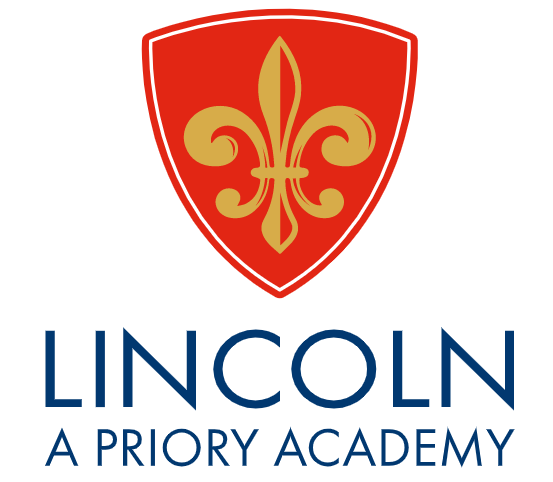 TEACHER OF SCIENCESALARY: MPS/UPS  HOURS: FULL TIME PERMANENT START DATE:  SEPTEMBER 2023 TEACHING STAFFTEACHING STAFFAre you passionate about teaching and looking to join a school that makes a genuine difference to its students and supports its staff to achieve their individual goals? If so, The Priory Lincoln Academy may be just the place for you!   We offer an exciting working environment with remarkable staff who are supported and valued; working together on a mission to ensure that every student has a positive school experience and can choose the life they want to live. We hope that you want to join us on our adventure.   We are seeking to appoint an excellent Teacher of Science who is passionate about the subject and able to plan, prepare and deliver outstanding and engaging lessons with experience of teaching and curriculum planning across KS3, 4 and preferably KS5.  The successful candidate will have the vision, drive and interpersonal skills to build strong relationships with our students and will demonstrate the dedication and motivation to enable all learners to achieve their fullest potential. In return we offer our team members:A culture in which we grow ‘citizens of the world’;State of the art learning environments with world class facilities;A wealth of professional learning opportunities;Priory Lincoln Academy is a member of The Priory Federation of Academies Trust, an established and supportive MAT. Our scale allows both flexibility and creativity in terms of career development, with permanent and secondment opportunities across our academies allowing progressive career pathways.  We are determined in our mission to improve the life chances of our students and we are equally committed to the wellbeing and development of our staff. All our staff benefit from annual appraisals, access to CPD opportunities, our Trust Employee Benefits Programme and excellent support from our HR teamKeen to find out more? A visit to the academy would be warmly welcomed.  Please feel free to make an appointment by contacting Lisa Hodgson, PA to Academy Headteacher by emailing lhodgson@prioryacademies.co.uk The job description and person specification can be found in the attachments. Please select Apply Online to begin your application. Please note CVs are not accepted. For expressions of interest, from colleagues within the Trust, please complete the internal application form on the Trust website at The Priory Federation of Academies Trust - Internal Application Form (prioryacademies.co.uk) Job Closing Date:  Sunday 19th February 2023The Priory Federation of Academies Trust is committed to maintaining a diverse workforce and an inclusive environment for all. Our aim, embedded in the Trust Values, is to enrich our workforce at every level and we encourage applications from all under-represented groups. The Priory Federation of Academies Trust strictly adheres to UK-GDPR regulations. In order to complete your application for this position you will be required to read and agree to the terms of our privacy statement. This will be available for you to read when you commence your application. The Academy is committed to safeguarding and promoting the welfare of children and young people and expects all staff to share this commitment. The position is subject to an enhanced DBS disclosure. Please note that applicants may be subject to online/social media presence checks. Are you passionate about teaching and looking to join a school that makes a genuine difference to its students and supports its staff to achieve their individual goals? If so, The Priory Lincoln Academy may be just the place for you!   We offer an exciting working environment with remarkable staff who are supported and valued; working together on a mission to ensure that every student has a positive school experience and can choose the life they want to live. We hope that you want to join us on our adventure.   We are seeking to appoint an excellent Teacher of Science who is passionate about the subject and able to plan, prepare and deliver outstanding and engaging lessons with experience of teaching and curriculum planning across KS3, 4 and preferably KS5.  The successful candidate will have the vision, drive and interpersonal skills to build strong relationships with our students and will demonstrate the dedication and motivation to enable all learners to achieve their fullest potential. In return we offer our team members:A culture in which we grow ‘citizens of the world’;State of the art learning environments with world class facilities;A wealth of professional learning opportunities;Priory Lincoln Academy is a member of The Priory Federation of Academies Trust, an established and supportive MAT. Our scale allows both flexibility and creativity in terms of career development, with permanent and secondment opportunities across our academies allowing progressive career pathways.  We are determined in our mission to improve the life chances of our students and we are equally committed to the wellbeing and development of our staff. All our staff benefit from annual appraisals, access to CPD opportunities, our Trust Employee Benefits Programme and excellent support from our HR teamKeen to find out more? A visit to the academy would be warmly welcomed.  Please feel free to make an appointment by contacting Lisa Hodgson, PA to Academy Headteacher by emailing lhodgson@prioryacademies.co.uk The job description and person specification can be found in the attachments. Please select Apply Online to begin your application. Please note CVs are not accepted. For expressions of interest, from colleagues within the Trust, please complete the internal application form on the Trust website at The Priory Federation of Academies Trust - Internal Application Form (prioryacademies.co.uk) Job Closing Date:  Sunday 19th February 2023The Priory Federation of Academies Trust is committed to maintaining a diverse workforce and an inclusive environment for all. Our aim, embedded in the Trust Values, is to enrich our workforce at every level and we encourage applications from all under-represented groups. The Priory Federation of Academies Trust strictly adheres to UK-GDPR regulations. In order to complete your application for this position you will be required to read and agree to the terms of our privacy statement. This will be available for you to read when you commence your application. The Academy is committed to safeguarding and promoting the welfare of children and young people and expects all staff to share this commitment. The position is subject to an enhanced DBS disclosure. Please note that applicants may be subject to online/social media presence checks. 